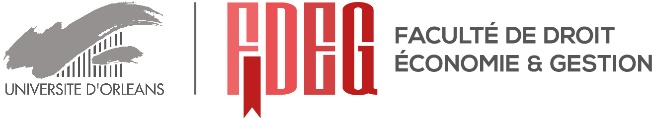 MASTER 2 DROIT PRIVEParcours droit des affaires français et international Cracovie, PologneAnnée universitaire2023 - 2024DOSSIER DE CANDIDATUREComplétez avec minutie ce document car vous serez présélectionné uniquement sur les informations que vous communiquerezEcrivez lisiblement et cochez les cases correspondant à votre situation ou votre choix Madame             Monsieur               Nom de famille		Nom d’usage 		Prénom		Né (e) le		   à	Département  		Pays		Nationalité	Adresse	Code postal 		Ville	Téléphone		Téléphonepersonnel	professionnel  	E-mail :	Profession	Lieu de travail	Baccalauréat : série 	année	mention	INFORMATIONS RELATIVES AU PARCOURS UNIVERSITAIRECONNAISSANCES EN ANGLAISNiveau général 	 Formation (s) particulière (s)	Séjours et stages :	EXPERIENCES PROFESSIONNELLES, STAGESPréciser les expériences les plus marquantes :RAPPORT DE RECHERCHE -MEMOIREPréciser les travaux les plus marquants (si vous en avez) :AUTRES CANDIDATURESA Orléans, (précisez) :Ailleurs, (précisez) :Certifiez par une mention manuscrite l'exactitude des renseignements fournis :Date :		SignaturePIECES A JOINDRE A VOTRE CANDIDATUREC.V. Détaillé.Lettre de motivation, rédigée en Français, d’une page maximum Copie des diplômesCopie des relevés des notes obtenues depuis le Baccalauréat (ou titre équivalent).Les relevés de notes partiels seront acceptés, dans l’attente des attestations officielles fournies au plus tard au moment de l’inscription.1 photographie récente d'identité collée sur la première page du présent documentLes étudiants ressortissants d’un Etat qui n’est pas membre de l’Union Européenne devront s’assurer auprès des autorités diplomatiques ou consulaires françaises dans leur Etat qu’ils pourront obtenir les documents nécessaires à leur entrée et leur séjour sur le territoire français et dans l’Union Européenne.Les étudiants titulaires du Diplôme d’Etudes en Langue Française (DELF) pourront joindre une attestation de leur niveau.Les dossiers incomplets seront classés sans suite. Cependant, les notes et le diplôme de Master 1 pourront être envoyés ultérieurement dès qu’ils seront en votre possession.Les dossiers de candidature devront envoyés par mail à Mme Alicja Bańczyk, au Bureau de l’Ecole de Droit Français à l’adresse : banczyk.alicja@gmail.comAVANT LE 30 SEPTEMBRE 2023, DELAI DE RIGUEUR Année d’obtentionDiplôme (précisez l’intitulé)Lieu Moyenne Mention Licence 1 : Licence 2 : Licence 3 : MASTER :autre(s) formation(s) ou diplôme (s)(le cas échéant) : 